Результаты участия МАДОУ города Нижневартовска ДС №52 «Самолётик» в конкурсах в 2020 году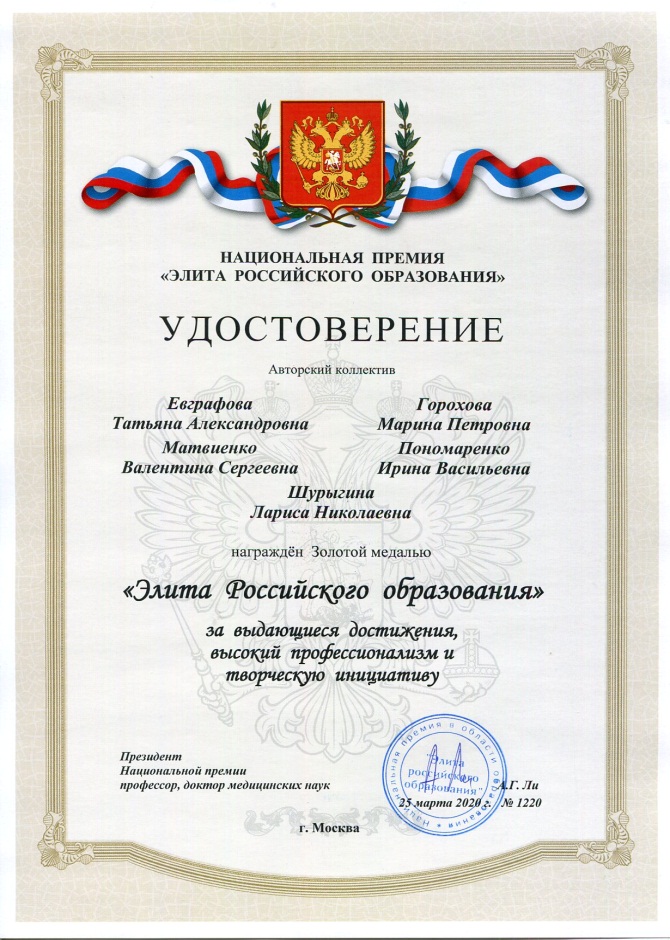 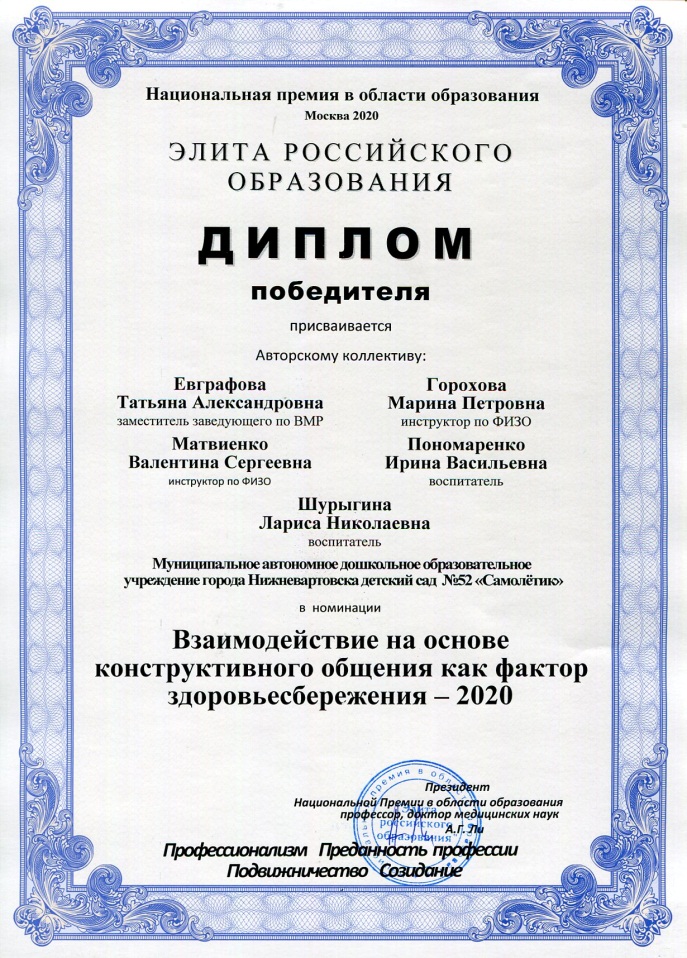 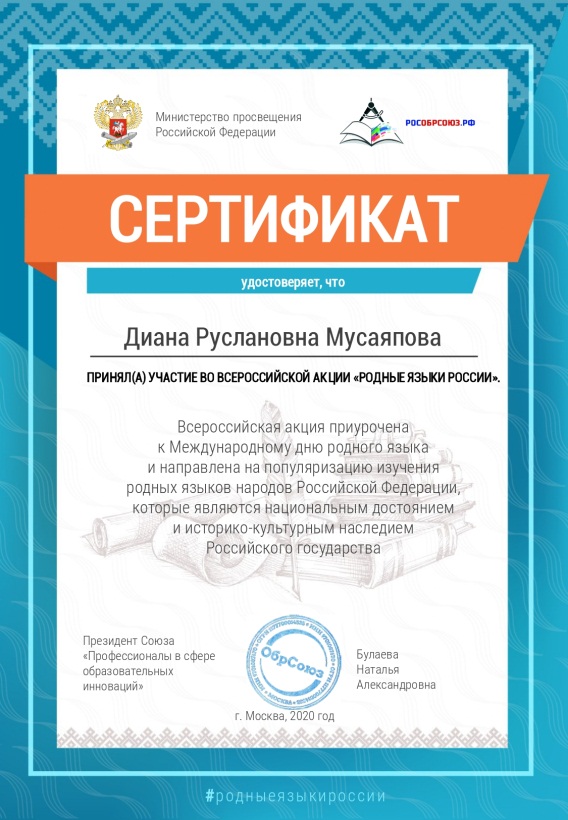 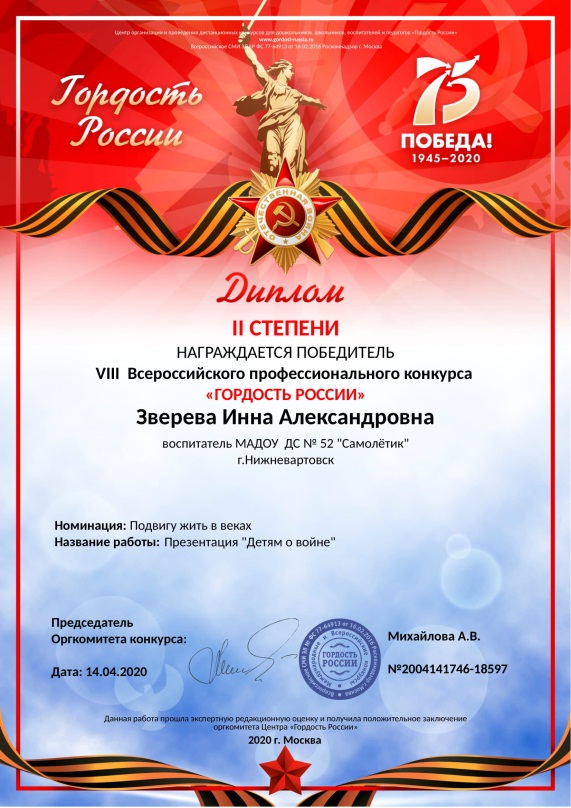 